.Intro : 16 counts ! 1 Tag No RestartTHIS DANCE IS DEDICATED TO ALL DOG LOVERSA Dog Is A Friend , who never let’s you downSECTION 1 - R TOE HEEL, COASTER S FORWARD, L TOE HEEL, COASTER CROSSSECTION2 - RIGHT SCISSORS CROSS SHUFFLE, SIDE, BEHIND TURN ¼ LEFT SHUFFLE FORWARDSECTION3 - SIDE ROCK, BEHIND SIDE CROSS, SIDE ROCK, BEHIND SIDE FORWARDSECTION 4 - WALK R WALK L, SHUFFLE FORWARD, 1/2 TURN LEFT WALK WALK, SHUFFLE FORWARDTAG: 4 Counts (End of wall 6 facing 6 o’clock)RIGHT ROCKING CHAIRContact: adeline.nuline@gmail.comHAPPY DANCING AND STAY SAFE!A Doggie Is a Friend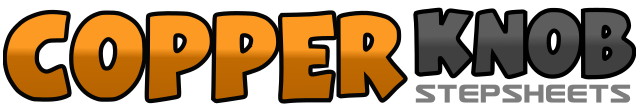 .......Count:32Wall:4Level:Beginner.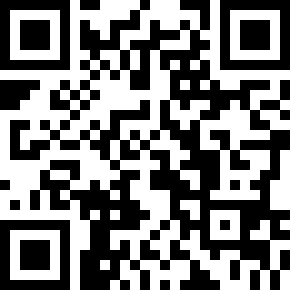 Choreographer:Adeline Cheng (MY) - March 2022Adeline Cheng (MY) - March 2022Adeline Cheng (MY) - March 2022Adeline Cheng (MY) - March 2022Adeline Cheng (MY) - March 2022.Music:A Dog Is a Friend - Jimmy ScottA Dog Is a Friend - Jimmy ScottA Dog Is a Friend - Jimmy ScottA Dog Is a Friend - Jimmy ScottA Dog Is a Friend - Jimmy Scott........1-2Touch R toes beside LF, touch R heel beside LF3&4Step back R, step LF next to RF, step forward RF5-6Touch L toes beside RF, touch L heel beside RF7&8Step back L, step RF next to LF, step forward LF (12 O’clock)1-2Step RF to R side, step LF together3&4Cross R over F, Step L to L side, Cross R over L5-6Step LF side, step RF behind LF7&8¼ turn left step LF forward, step RF behind LF, and step forward LF (9 o’clock)1-2Step RF to R side, recovered LF3&4Step RF behind, step LF to side, cross RF over LF5-6Step LF to L side, recovered RF7&8Step LF behind, step RF to side, step forward LF (9 o’clock)1-2Walk RF forward, walk LF forward3&4Step RF forward, step LF behind RF, step RF forward5-6½ left walk LF, walk RF7&8Step LF forward, step Behind LF, step LF forward (3 o’clock)1-2Rock forward RF, recovered LF3-4Step back RF, recovered LF